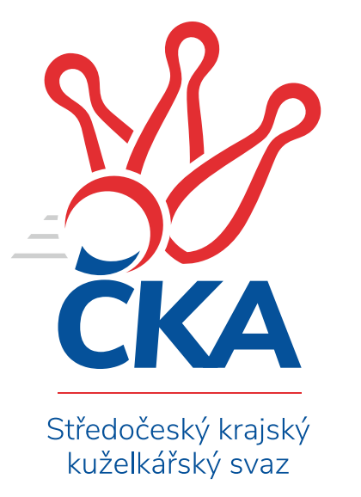 Soutěž: Středočeský krajský přebor I. třídy 2022/2023Kolo: 17Ročník: 2022/2023Datum: 3.3.2023Nejlepšího výkonu v tomto kole: 2672 dosáhlo družstvo: TJ Sparta Kutná Hora BSouhrnný přehled výsledků:KK Kolín B	- KK Jiří Poděbrady B	5:3	2665:2576	7.0:5.0	2.3.TJ Sparta Kutná Hora B	- TJ Sokol Kostelec nad Černými lesy A	7.5:0.5	2672:2497	10.0:2.0	3.3.KK Vlašim B	- TJ Sparta Kutná Hora C	6:2	2596:2266	8.5:3.5	3.3.TJ Sokol Benešov C	- TJ Kovohutě Příbram B	3:5	2417:2438	6.0:6.0	3.3.TJ Lhotka	- KK SDS Sadská B	1:7	2382:2473	4.0:8.0	3.3.TJ Sokol Kostelec nad Černými lesy A	- KK Kolín B	7.5:0.5	2530:2416	8.0:4.0	1.3.Tabulka družstev:	1.	TJ Lhotka	15	10	0	5	69.5 : 50.5 	99.0 : 81.0 	 2520	20	2.	KK SDS Sadská B	16	9	2	5	73.0 : 55.0 	101.5 : 90.5 	 2530	20	3.	KK Vlašim B	16	9	2	5	70.5 : 57.5 	106.0 : 86.0 	 2551	20	4.	TJ Sparta Kutná Hora B	15	9	0	6	69.0 : 51.0 	102.0 : 78.0 	 2536	18	5.	KK Jiří Poděbrady B	15	9	0	6	67.5 : 52.5 	98.0 : 82.0 	 2505	18	6.	TJ Sokol Kostelec nad Černými lesy A	16	8	1	7	68.5 : 59.5 	95.5 : 96.5 	 2524	17	7.	KK Kosmonosy C	15	7	1	7	61.5 : 58.5 	87.0 : 93.0 	 2447	15	8.	TJ Kovohutě Příbram B	15	6	1	8	53.0 : 67.0 	73.5 : 106.5 	 2413	13	9.	TJ Sparta Kutná Hora C	16	5	1	10	47.5 : 80.5 	81.0 : 111.0 	 2369	11	10.	KK Kolín B	15	5	0	10	47.5 : 72.5 	82.5 : 97.5 	 2463	10	11.	TJ Sokol Benešov C	14	3	0	11	44.5 : 67.5 	82.0 : 86.0 	 2450	6Podrobné výsledky kola: KK Kolín B	2665		5:3	2576	KK Jiří Poděbrady B	Jonathan Mensatoris	 	 206 	 212 		418 	 1:1 	 426 	 	221 	 205		Ondřej Šustr	Natálie Krupková	 	 222 	 193 		415 	 1:1 	 399 	 	193 	 206		Michaela Košnarová	Ladislav Hetcl st.	 	 235 	 216 		451 	 1:1 	 440 	 	222 	 218		Vladimír Klindera	Roman Weiss	 	 240 	 258 		498 	 2:0 	 418 	 	205 	 213		Lukáš Štich	Rudolf Zborník	 	 195 	 236 		431 	 1:1 	 435 	 	228 	 207		Jitka Vacková	Ladislav Hetcl ml.	 	 234 	 218 		452 	 1:1 	 458 	 	216 	 242		Svatopluk Čechrozhodčí: Dalibor MiervaNejlepší výkon utkání: 498 - Roman Weiss TJ Sparta Kutná Hora B	2672		7.5:0.5	2497	TJ Sokol Kostelec nad Černými lesy A	Bohumír Kopecký	 	 222 	 214 		436 	 2:0 	 393 	 	198 	 195		Miroslav Šplíchal	Jaroslav Čermák	 	 228 	 235 		463 	 2:0 	 418 	 	212 	 206		Jaroslava Soukenková	Daniel Brejcha	 	 215 	 214 		429 	 1:1 	 429 	 	228 	 201		Jakub Hlava	Adam Janda	 	 222 	 234 		456 	 2:0 	 432 	 	207 	 225		Martin Malkovský	Václav Pufler	 	 218 	 224 		442 	 2:0 	 403 	 	207 	 196		Miloslav Budský	František Tesař	 	 228 	 218 		446 	 1:1 	 422 	 	195 	 227		Michal Brachovecrozhodčí:  Vedoucí družstevNejlepší výkon utkání: 463 - Jaroslav Čermák KK Vlašim B	2596		6:2	2266	TJ Sparta Kutná Hora C	Luboš Zajíček	 	 236 	 226 		462 	 2:0 	 374 	 	198 	 176		Ivana Kopecká	Vlastimil Pírek	 	 223 	 227 		450 	 2:0 	 346 	 	160 	 186		Markéta Lavická	Pavel Vojta	 	 185 	 200 		385 	 0:2 	 394 	 	186 	 208		Klára Miláčková	Vladislav Pessr *1	 	 224 	 199 		423 	 2:0 	 335 	 	167 	 168		Zdeňka Vokolková	Simona Kačenová	 	 183 	 216 		399 	 0.5:1.5 	 433 	 	217 	 216		Jitka Bulíčková	Miroslav Pessr	 	 262 	 215 		477 	 2:0 	 384 	 	188 	 196		Hana Barborovározhodčí: Miroslav Pessrstřídání: *1 od 51. hodu Marie VáňováNejlepší výkon utkání: 477 - Miroslav Pessr TJ Sokol Benešov C	2417		3:5	2438	TJ Kovohutě Příbram B	Karel Drábek	 	 244 	 236 		480 	 2:0 	 360 	 	185 	 175		Vladimír Pergl *1	Miloslav Procházka	 	 160 	 182 		342 	 0:2 	 396 	 	195 	 201		Petr Kříž	Patrik Polach	 	 181 	 214 		395 	 1:1 	 390 	 	199 	 191		Václav Šefl	Jitka Drábková	 	 177 	 218 		395 	 1:1 	 408 	 	210 	 198		Václav Kodet	Karel Palát	 	 205 	 208 		413 	 2:0 	 389 	 	202 	 187		Jaroslav Chmel	David Dvořák	 	 185 	 207 		392 	 0:2 	 495 	 	260 	 235		Luboš Řezáčrozhodčí: Jitka Drábkovástřídání: *1 od 6. hodu Milena ČapkováNejlepší výkon utkání: 495 - Luboš Řezáč TJ Lhotka	2382		1:7	2473	KK SDS Sadská B	Michal Hejduk *1	 	 197 	 197 		394 	 2:0 	 343 	 	173 	 170		Jan Suchánek	Jakub Nový *2	 	 158 	 202 		360 	 0:2 	 420 	 	212 	 208		Jan Dušek	Dušan Hejduk	 	 188 	 193 		381 	 0:2 	 397 	 	203 	 194		Jan Renka ml.	Karel Nový	 	 211 	 217 		428 	 1:1 	 438 	 	231 	 207		Miloš Lédl	Dušan Hejduk	 	 210 	 209 		419 	 1:1 	 430 	 	204 	 226		Jan Svoboda	Pavel Nový	 	 206 	 194 		400 	 0:2 	 445 	 	207 	 238		Jan Renka st.rozhodčí: Petr Novýstřídání: *1 od 64. hodu Josef Hejduk, *2 od 38. hodu Martin ČistýNejlepší výkon utkání: 445 - Jan Renka st. TJ Sokol Kostelec nad Černými lesy A	2530		7.5:0.5	2416	KK Kolín B	Miroslav Šplíchal	 	 173 	 232 		405 	 1:1 	 404 	 	204 	 200		Natálie Krupková	Daniel Sus	 	 221 	 213 		434 	 2:0 	 418 	 	217 	 201		Dalibor Mierva	Martin Malkovský	 	 221 	 190 		411 	 1:1 	 411 	 	230 	 181		Ladislav Hetcl st.	Jaroslava Soukenková	 	 227 	 216 		443 	 2:0 	 362 	 	186 	 176		Rudolf Zborník	Miloslav Budský	 	 217 	 205 		422 	 1:1 	 410 	 	185 	 225		Lukáš Vacek	Michal Brachovec	 	 211 	 204 		415 	 1:1 	 411 	 	197 	 214		Roman Weissrozhodčí: Novák DavidNejlepší výkon utkání: 443 - Jaroslava SoukenkováPořadí jednotlivců:	jméno hráče	družstvo	celkem	plné	dorážka	chyby	poměr kuž.	Maximum	1.	Miroslav Pessr 	KK Vlašim B	453.70	301.0	152.7	3.5	6/7	(490)	2.	Daniel Brejcha 	TJ Sparta Kutná Hora B	440.64	301.1	139.5	5.4	4/6	(466)	3.	Roman Weiss 	KK Kolín B	440.60	294.9	145.7	2.1	7/7	(498)	4.	Karel Drábek 	TJ Sokol Benešov C	440.45	298.9	141.6	4.6	7/7	(480)	5.	Vladislav Pessr 	KK Vlašim B	440.07	303.8	136.2	5.2	7/7	(511)	6.	Martin Čistý 	TJ Lhotka	437.90	296.2	141.7	4.8	6/7	(468)	7.	Adam Janda 	TJ Sparta Kutná Hora B	437.71	299.1	138.6	6.3	4/6	(477)	8.	Jitka Bulíčková 	TJ Sparta Kutná Hora C	435.78	299.8	136.0	5.9	6/7	(472)	9.	Michal Brachovec 	TJ Sokol Kostelec nad Černými lesy A	433.07	293.9	139.2	5.0	7/7	(482)	10.	Jan Svoboda 	KK SDS Sadská B	432.98	296.8	136.2	4.3	7/7	(465)	11.	Jaroslav Hojka 	KK SDS Sadská B	432.86	299.3	133.5	6.0	6/7	(469)	12.	Jan Renka  ml.	KK SDS Sadská B	432.03	302.9	129.2	5.0	6/7	(489)	13.	Vlastimil Pírek 	KK Vlašim B	431.89	299.5	132.3	6.5	7/7	(483)	14.	Jaroslav Čermák 	TJ Sparta Kutná Hora B	429.93	294.1	135.9	6.3	6/6	(474)	15.	Pavel Nový 	TJ Lhotka	429.63	294.4	135.3	5.6	6/7	(467)	16.	Václav Anděl 	KK Jiří Poděbrady B	428.13	299.8	128.4	6.2	5/6	(455)	17.	Jitka Vacková 	KK Jiří Poděbrady B	426.67	297.7	128.9	5.6	5/6	(457)	18.	Dalibor Mierva 	KK Kolín B	425.52	295.3	130.2	5.6	6/7	(483)	19.	Ondřej Majerčík 	KK Kosmonosy C	424.58	292.4	132.2	4.9	4/5	(468)	20.	Jaroslava Soukenková 	TJ Sokol Kostelec nad Černými lesy A	423.23	294.8	128.4	6.7	7/7	(452)	21.	Miloslav Budský 	TJ Sokol Kostelec nad Černými lesy A	422.68	292.4	130.3	7.7	7/7	(494)	22.	Jitka Drábková 	TJ Sokol Benešov C	422.55	295.8	126.8	7.1	7/7	(464)	23.	Svatopluk Čech 	KK Jiří Poděbrady B	422.44	295.0	127.5	6.4	6/6	(469)	24.	Dušan Hejduk 	TJ Lhotka	421.96	290.5	131.5	6.5	6/7	(445)	25.	Jiří Miláček 	KK Jiří Poděbrady B	421.69	293.8	127.9	6.5	6/6	(464)	26.	Jakub Nový 	TJ Lhotka	421.60	295.4	126.2	9.4	7/7	(478)	27.	Bohumír Kopecký 	TJ Sparta Kutná Hora B	421.53	292.7	128.9	7.9	6/6	(441)	28.	Jiří Řehoř 	KK Kosmonosy C	420.84	295.3	125.5	8.3	5/5	(482)	29.	Martin Malkovský 	TJ Sokol Kostelec nad Černými lesy A	419.37	287.6	131.8	5.1	5/7	(442)	30.	Jan Dušek 	KK SDS Sadská B	418.67	295.8	122.8	8.1	6/7	(455)	31.	Ladislav Hetcl  st.	KK Kolín B	416.46	285.5	131.0	5.3	6/7	(451)	32.	Václav Šefl 	TJ Kovohutě Příbram B	415.93	291.2	124.8	7.9	8/8	(441)	33.	Ondřej Šustr 	KK Jiří Poděbrady B	415.37	296.6	118.8	7.0	5/6	(448)	34.	Josef Hejduk 	TJ Lhotka	414.88	286.5	128.3	8.3	7/7	(440)	35.	Simona Kačenová 	KK Vlašim B	414.79	289.9	124.9	6.1	7/7	(449)	36.	Veronika Šatavová 	TJ Sokol Kostelec nad Černými lesy A	414.72	291.8	123.0	7.2	6/7	(441)	37.	Marie Šturmová 	KK SDS Sadská B	413.24	284.5	128.7	8.5	5/7	(433)	38.	Miroslav Drábek 	TJ Sokol Benešov C	412.16	287.8	124.4	7.7	5/7	(446)	39.	Petr Kříž 	TJ Kovohutě Příbram B	411.99	284.5	127.5	7.5	7/8	(455)	40.	Václav Pufler 	TJ Sparta Kutná Hora B	411.70	295.3	116.4	10.8	6/6	(465)	41.	Lukáš Chmel 	TJ Kovohutě Příbram B	410.78	289.4	121.3	9.3	6/8	(449)	42.	Vladimír Klindera 	KK Jiří Poděbrady B	409.94	286.6	123.3	7.4	6/6	(474)	43.	Jindřiška Svobodová 	KK Kosmonosy C	409.90	287.6	122.4	8.8	5/5	(452)	44.	Miloš Lédl 	KK SDS Sadská B	406.05	286.4	119.7	7.3	6/7	(457)	45.	Miroslav Šplíchal 	TJ Sokol Kostelec nad Černými lesy A	405.66	288.0	117.7	10.1	7/7	(442)	46.	Jiří Řehoř 	KK Kosmonosy C	405.60	286.5	119.1	9.8	5/5	(489)	47.	Karel Palát 	TJ Sokol Benešov C	404.63	286.1	118.5	9.8	7/7	(433)	48.	Pavel Vojta 	KK Vlašim B	404.40	280.4	124.0	7.3	7/7	(449)	49.	Karel Nový 	TJ Lhotka	402.50	290.3	112.2	10.1	5/7	(429)	50.	David Dvořák 	TJ Sokol Benešov C	402.20	285.4	116.8	9.1	5/7	(439)	51.	Ivana Kopecká 	TJ Sparta Kutná Hora C	402.11	287.9	114.2	9.8	7/7	(469)	52.	Klára Miláčková 	TJ Sparta Kutná Hora C	402.06	281.6	120.5	9.3	6/7	(431)	53.	Jiří Buben 	KK Kosmonosy C	401.30	290.2	111.2	11.9	4/5	(444)	54.	Patrik Polach 	TJ Sokol Benešov C	401.18	282.6	118.6	10.1	7/7	(432)	55.	Lukáš Vacek 	KK Kolín B	400.79	284.0	116.8	7.8	6/7	(471)	56.	Jan Suchánek 	KK SDS Sadská B	397.51	283.5	114.1	9.3	6/7	(454)	57.	Milena Čapková 	TJ Kovohutě Příbram B	397.37	279.0	118.4	7.9	6/8	(448)	58.	Václav Kodet 	TJ Kovohutě Příbram B	397.23	279.2	118.0	9.8	8/8	(458)	59.	Dušan Richter 	KK Jiří Poděbrady B	396.60	281.7	114.9	8.0	4/6	(470)	60.	Václav Jelínek 	TJ Sparta Kutná Hora B	394.86	288.0	106.9	10.2	6/6	(451)	61.	Ladislav Dytrych 	KK Kosmonosy C	393.69	284.4	109.3	12.8	4/5	(467)	62.	Hana Barborová 	TJ Sparta Kutná Hora C	393.00	278.7	114.3	10.9	5/7	(424)	63.	Jaroslav Chmel 	TJ Kovohutě Příbram B	388.14	277.3	110.9	10.4	7/8	(423)	64.	Rudolf Zborník 	KK Kolín B	388.10	275.3	112.9	11.6	5/7	(431)	65.	Vladislav Tajč 	KK Kosmonosy C	385.25	272.1	113.1	11.6	4/5	(441)	66.	Zdeňka Vokolková 	TJ Sparta Kutná Hora C	368.83	272.7	96.1	16.3	6/7	(433)	67.	Markéta Lavická 	TJ Sparta Kutná Hora C	358.54	260.8	97.8	14.5	7/7	(442)	68.	Miloslav Procházka 	TJ Sokol Benešov C	348.27	252.5	95.7	16.0	5/7	(371)		Jiří Miláček 	KK SDS Sadská B	465.00	306.0	159.0	2.5	1/7	(477)		David Novák 	TJ Sokol Kostelec nad Černými lesy A	464.00	277.0	187.0	0.0	1/7	(464)		Ladislav Hetcl  ml.	KK Kolín B	456.50	307.0	149.5	6.3	2/7	(480)		Eva Renková 	TJ Sparta Kutná Hora C	453.24	306.6	146.7	4.7	3/7	(491)		Luboš Řezáč 	TJ Kovohutě Příbram B	452.63	303.4	149.3	4.5	4/8	(495)		Jan Renka  st.	KK SDS Sadská B	452.00	310.1	141.9	4.4	3/7	(470)		Jakub Hlava 	TJ Sokol Kostelec nad Černými lesy A	451.50	313.0	138.5	4.3	2/7	(461)		Jan Urban 	KK Vlašim B	440.25	297.8	142.5	4.5	2/7	(461)		František Tesař 	TJ Sparta Kutná Hora B	439.85	299.5	140.4	4.4	2/6	(471)		Lukáš Štich 	KK Jiří Poděbrady B	436.50	295.0	141.5	4.9	2/6	(452)		Vojtěch Bulíček 	TJ Sparta Kutná Hora B	436.00	294.7	141.3	7.3	3/6	(496)		Petr Polák 	TJ Kovohutě Příbram B	434.00	294.0	140.0	5.0	1/8	(434)		Tomáš Zimmerhakl 	KK Kosmonosy C	428.60	294.9	133.7	8.9	3/5	(461)		Michal Třeštík 	TJ Sokol Kostelec nad Černými lesy A	427.00	305.0	122.0	6.0	1/7	(427)		Dušan Hejduk 	TJ Lhotka	426.38	302.3	124.1	8.6	4/7	(456)		Luboš Zajíček 	KK Vlašim B	426.29	295.9	130.4	9.3	4/7	(462)		Michal Hejduk 	TJ Lhotka	426.00	276.0	150.0	8.0	1/7	(426)		Daniel Sus 	TJ Sokol Kostelec nad Černými lesy A	424.00	295.5	128.5	7.0	1/7	(434)		Marie Váňová 	KK Vlašim B	421.00	306.0	115.0	12.5	2/7	(422)		Jakub Vachta 	KK Kolín B	420.92	299.5	121.4	7.2	3/7	(437)		Jana Abrahámová 	TJ Sparta Kutná Hora C	420.83	281.3	139.6	5.0	3/7	(467)		Jonathan Mensatoris 	KK Kolín B	417.63	285.4	132.3	7.5	2/7	(453)		Marek Vyskočil 	TJ Sokol Benešov C	416.00	289.0	127.0	8.5	2/7	(416)		Luboš Brabec 	TJ Sokol Benešov C	413.00	282.0	131.0	10.0	1/7	(413)		Pavel Holoubek 	KK Kolín B	409.50	296.2	113.3	10.2	2/7	(422)		Natálie Krupková 	KK Kolín B	404.50	279.8	124.7	6.2	2/7	(415)		Michaela Košnarová 	KK Jiří Poděbrady B	399.00	294.0	105.0	14.0	1/6	(399)		František Zahajský 	TJ Sokol Kostelec nad Černými lesy A	398.00	292.0	106.0	12.5	2/7	(425)		Tomáš Hašek 	KK Vlašim B	393.00	289.0	104.0	11.0	1/7	(393)		Vladimír Pergl 	TJ Kovohutě Příbram B	391.00	278.0	113.0	10.5	2/8	(400)		Martin Šatava 	TJ Sokol Kostelec nad Černými lesy A	387.00	282.0	105.0	12.0	1/7	(387)		Marie Adamcová 	TJ Sparta Kutná Hora C	384.72	271.8	112.9	12.3	3/7	(443)		František Pícha 	KK Vlašim B	382.50	280.0	102.5	11.5	1/7	(389)		Jakub Moučka 	KK Kolín B	374.50	277.3	97.3	15.4	4/7	(421)		Luboš Trna 	KK Vlašim B	373.00	272.0	101.0	15.0	1/7	(373)		Miloš Brenning 	TJ Kovohutě Příbram B	368.75	269.3	99.5	12.9	4/8	(411)		Tomáš Pekař 	KK Kolín B	365.00	263.0	102.0	20.0	1/7	(365)		Radek Vojta 	KK Vlašim B	355.00	252.0	103.0	17.0	1/7	(355)Sportovně technické informace:Starty náhradníků:registrační číslo	jméno a příjmení 	datum startu 	družstvo	číslo startu27016	Marie Váňová	03.03.2023	KK Vlašim B	2x19832	Jakub Hlava	03.03.2023	TJ Sokol Kostelec nad Černými lesy A	1x
Hráči dopsaní na soupisku:registrační číslo	jméno a příjmení 	datum startu 	družstvo	Program dalšího kola:18. kolo9.3.2023	čt	18:00	TJ Sparta Kutná Hora C - TJ Sokol Benešov C	10.3.2023	pá	17:00	TJ Kovohutě Příbram B - TJ Lhotka	10.3.2023	pá	17:00	KK Jiří Poděbrady B - TJ Sparta Kutná Hora B	10.3.2023	pá	17:00	TJ Sokol Kostelec nad Černými lesy A - KK Kosmonosy C	10.3.2023	pá	19:30	KK SDS Sadská B - KK Kolín B				-- volný los -- - KK Vlašim B	Nejlepší šestka kola - absolutněNejlepší šestka kola - absolutněNejlepší šestka kola - absolutněNejlepší šestka kola - absolutněNejlepší šestka kola - dle průměru kuželenNejlepší šestka kola - dle průměru kuželenNejlepší šestka kola - dle průměru kuželenNejlepší šestka kola - dle průměru kuželenNejlepší šestka kola - dle průměru kuželenPočetJménoNázev týmuVýkonPočetJménoNázev týmuPrůměr (%)Výkon5xRoman WeissKolín B4982xLuboš ŘezáčPříbram B123.024951xLuboš ŘezáčPříbram B4956xKarel DrábekBenešov C119.294804xKarel DrábekBenešov C4804xRoman WeissKolín B116.314984xMiroslav PessrVlašim B4776xMiroslav PessrVlašim B114.234773xJaroslav ČermákKutná Hora B4632xLuboš ZajíčekVlašim B110.644622xLuboš ZajíčekVlašim B4623xJan Renka st.Sadská B110.22445